СОВЕТ  ДЕПУТАТОВ ДОБРИНСКОГО МУНИЦИПАЛЬНОГО РАЙОНАЛипецкой области48-я сессия VI-го созываРЕШЕНИЕ30.03.2020г.                                       п.Добринка	                                     №334-рсОб установлении размера стоимости движимого имущества,подлежащего учету в реестре муниципальной собственностиДобринского муниципального районаРассмотрев обращение администрации Добринского муниципального района об установлении размера стоимости движимого имущества, подлежащего учету в реестре муниципальной собственности Добринского муниципального района, в целях совершенствования порядка учета объектов муниципальной собственности Добринского муниципального района, руководствуясь ст.27 Устава Добринского муниципального района, учитывая совместное решение постоянных комиссий по экономике, бюджету, муниципальной собственности и социальным вопросам и по правовым вопросам, местному самоуправлению, работе с депутатами, Совет депутатов Добринского муниципального районаРЕШИЛ:1.Установить, что движимое имущество включается в реестр муниципального имущества Добринского муниципального района, если его первоначальная стоимость равна или более 200 000 (двести тысяч) рублей.2.Учет особо ценного движимого имущества автономных или бюджетных учреждений, а также учет транспортных средств осуществлять независимо от их стоимости.3. Признать утратившим силу решение Совета депутатов Добринского муниципального района от 24.04.2015 №115-рс «Об установлении размера стоимости движимого имущества, подлежащего учету в реестре муниципальной собственности Добринского муниципального района».4.Настоящее решение  вступает в силу со дня его официального опубликования.Председатель Совета депутатов Добринского муниципального района		                    	       М.Б.Денисов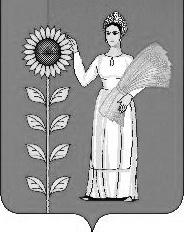 